Publicado en España el 15/01/2021 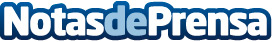 La mascarilla que se debería utilizar en la tercera ola de Covid-19, según Sia OnlineLa tercera ola de coronavirus ya ha registrado un nuevo récord de contagios en España llegando a casi 40.000 nuevos casos en un día. El gobierno y las diferentes comunidades autónomas anuncian nuevas restricciones para frenar la curva, pero a nivel personal también se deberían tomar todas las precauciones posibles para evitar el contagio, por ello, el uso de la mascarilla FFP2 es la mascarilla más recomendada para esta tercera ola y cuentan por quéDatos de contacto:Emilio Sia967 99 09 09Nota de prensa publicada en: https://www.notasdeprensa.es/la-mascarilla-que-se-deberia-utilizar-en-la Categorias: Internacional Nacional Industria Farmacéutica Sociedad http://www.notasdeprensa.es